 Итоговая научно-практическая конференция исследовательских работ учащихся-членов МАН «Искатель» «Научный потенциал 21 век»8 класс										 2017 г.1 уровень (каждое задание по 2 балла)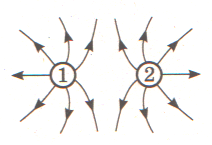 № 1. Каковы знаки зарядов шариков, силовые линии электрического поля которых изображены на рисунке?1) заряд шарика 1 – положительный, заряд шарика 2 – отрицательный; 2) заряд шарика 1 – отрицательный, заряд шарика 2 – положительный; 3) заряды обоих шариков положительные; 4) заряды обоих шариков отрицательные.№ 2. Световой луч, падающий из воздуха на поверхность стекла, отражается и преломляется. В каком из случаев на рисунке правильно показаны отраженный и преломленный лучи? 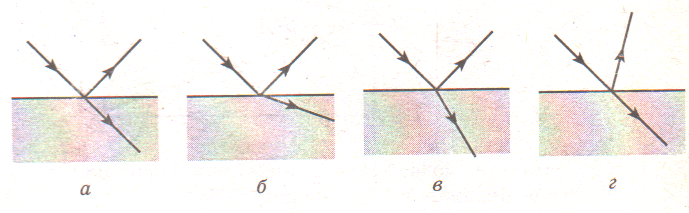 № 3. Если векторная сумма всех тел, действующих на тело равна нулю, то:Направление движения тела изменяется; 2) скорость тела остается неизменной; 3) скорость тела со временем возрастает; 4) скорость тела со временем уменьшается.№ 4. Какие физические величины не изменяются после упругого столкновения двух тел?Только импульс системы двух тел; 2) только кинетическая энергия системы двух тел; 3) только механическая энергия системы двух тел; 4) импульс и кинетическая энергия системы двух тел.2 уровень (каждое задание по 4 балла)№ 5. На рисунке изображен график движения велосипедиста. Какими были наибольшая скорость его движения и средняя скорость его движения за все время?  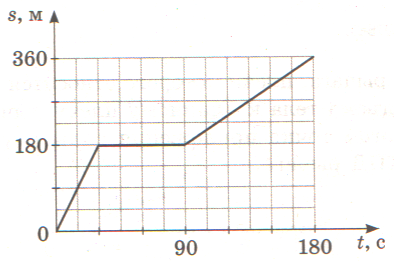 № 6. Горячий чай налили в стакан, только что вынутый из холодильника. Стакан поставили на стол в комнате. Установите соответствие между физическими величинами и характером их изменения. 3 уровень (каждое задание по 7 баллов))№ 7. Участок цепи постоянного тока содержит пять одинаковых резисторов по 4 Ом каждый. Амперметр показывает силу тока 1 А. Чему равны общее электрическое сопротивление участка цепи и показания вольтметра? Амперметр и вольтметр считать идеальными. 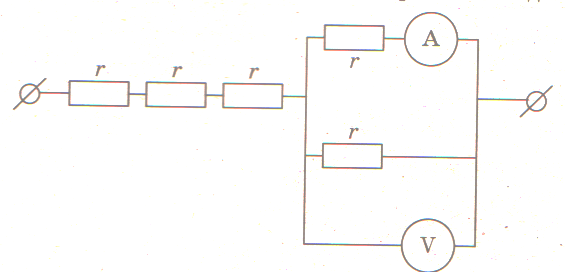 № 8. Какую массу воды можно нагреть от 250С до 75 0С за 2 мин 40 с электрическим нагревателем, КПД которого составляет 75%? Нагреватель изготовлен из 11 м никелинового провода с площадью сечения 0,5 мм2, питается нагреватель от сети 220 В. Удельная теплоемкость никелина 0.42 Ом*мм2/м. Ответ: 3 кг.Итоговая научно-практическая конференция исследовательских работ учащихся-членов МАН «Искатель» «Научный потенциал 21 век»9 класс									 2017 г.1 уровень (каждое задание по 2 балла)№ 1. В одном сосуде находится лед при температуре 00С, в другом вода такой же массы при температуре 00С. Внутренняя энергия льда: 1) равна внутренней энергии воды; 2) равна нулю; 3) меньше внутренней энергии воды; 4) больше внутренней энергии воды.	№ 2. Металлический шарик 1, укрепленный на длинной изолирующей ручке и имеющий заряд +q, приводят поочередно в соприкосновение с двумя такими же изолированными незаряженными шариками 2 и 3, расположенными на изолирующих подставках. Какой заряд в результате приобретет шарик 2? 1) q/4; 2) q/3; 3) q/2; 4) 0.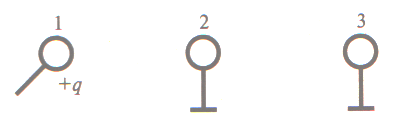 	№ 3. Определите сопротивление лампы накаливания, если известно, что напряжение на участке АВ равно 100 В, а сила тока в цепи 0,4 А.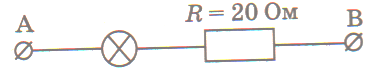 36,8 Ом; 2) 92 Ом; 3) 230 Ом) 270 Ом.№ 4. Какая частица испускается в результате следующей реакции: 5525 Mn + 11p = 5526Fe + ?Альфа-частица; 2) электрон; 3) протон; 4) нейтрон.2 уровень (каждое задание по 4 балла)№ 5. Груз, подвешенный к динамометру и опущенный в стакан с водой до полного погружения, с постоянной скоростью вынимают из воды. Как в процессе выхода груза из воды изменяется сила тяжести и сила упругости, действующие на груз, а также давление воды на дно сосуда (уменьшатся, увеличатся, не изменятся). № 6. На рисунке представлены результаты исследования движения тела, бросаемого под углом к горизонту с одинаковой по модулю начальной скоростью, в зависимости от угла бросания. Выберите два утверждения, соответствующие наблюдениям: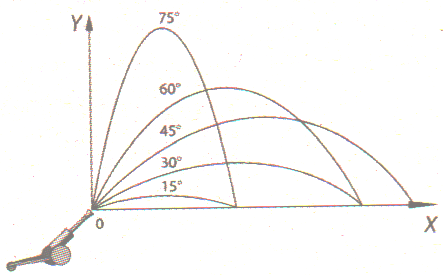 Длительность полета не зависит от угла бросания; максимальная дальность полета соответствует углу бросания в 450 к горизонту; дальность полета увеличивается  с увеличением угла бросания; 3время полета тела, брошенного под углом 150 к горизонту, равно времени полета тела, брошенного под углом 750 к горизонту; 5) дальности полета при углах бросания 300 и 600 к горизонту совпадают. 3 уровень (каждое задание по 7 баллов)№ 7. Автомобиль массой 1,2 т начал торможение при скорости 72 км/час. Проехав 60 м, автомобиль уменьшил скорость движения до 36 км/час. Определите время прохождения этого участка и модуль силы трения, действовавшей на автомобиль.№ 8. Два свинцовых шара массами 100 г и 200 г движутся навстречу друг другу со скоростями 4 м/с и 5 м/с соответственно. Какую кинетическую энергию будут иметь шары после их абсолютно неупругого столкновения. Итоговая научно-практическая конференция исследовательских работ учащихся-членов МАН «Искатель» «Научный потенциал 21 век»10 класс 								2017 г.1 уровень (каждое задание по 2 балла)№ 1. На рисунке представлены графики зависимости скорости от времени четырех тел. Какое тело прошло за 4 с минимальный путь? 1) 1; 2) 2; 3) 3; 4) 4.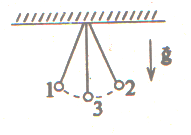 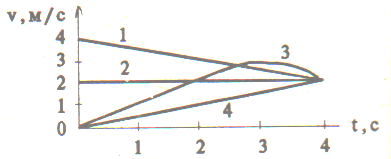 № 2. Груз на нити совершает свободные колебания между точками 1 и 3. В каком положении равнодействующая сила равна нулю? 1) в точке 3; 2) в точках 1 и 2; 3) в точках 1, 2 и3; 4) ни в одной точке.№ 3. Почему вода поднимается вверх за поршнем насоса? 1) под действием атмосферного давления; 2) жидкости обладают свойством заполнять пустое пространство; 3) атомы стеклянной трубки  притягивают атомы воды; 4) вода испаряется в пустоту и конденсируется в трубке.№ 4. Дальнозоркий человек пользуется очками с фокусным расстоянием +2 м. Какова оптическая сила линз очков? 1) +2 дптр; 2) -2 дптр; 3) +0,5 дптр; 4) -0,5 дптр.2 уровень (каждое задание по 4 балла)№ 5. Объем сосуда с идеальным газом уменьшили вдвое, выпустив половину газа и поддерживая температуру газа в сосуде постоянной. Как изменилась в результате этого давление газа в сосуде, его плотность и внутренняя энергия (увеличилась, уменьшилась, не изменилась)? № 6. В цепи, показанной на рисунке, идеальный амперметр показывает 1 А. Найдите ЭДС источника, если его внутреннее сопротивление 1 Ом. 1) 29 в; 2) 27 В; 3) 23 В; 4) 25 В.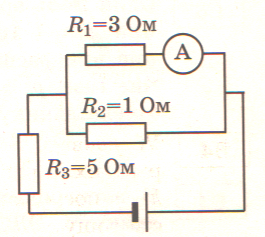 3 уровень (каждое задание по 7 баллов)№ 7. У теплового двигателя, работающего по циклу Карно, температура нагревателя 500 К, а температура холодильника 300 К. Рабочее тело за один цикл получает от нагревателя 40 кДж теплоты. Какую работу при этом совершает рабочее тело двигателя? 1) 16 кДж; 2) 1,6 кДж; 3) 3,5 кДж; 4) 35,2 кДж.№ 8. Одинаковые металлические шарики, заряженные одноименно зарядами q и 4q, находятся на расстоянии r друг от друга. Шарики привели в соприкосновение. На какое расстояние их надо развести, чтобы сила взаимодействия осталась прежней?Физические величиныХарактер измененияА. Температура стакана1. все время увеличиваетсяБ. Температура чая2. все время уменьшаетсяВ. Разность температур между чаем и стаканом.3. увеличивается, затем уменьшается4. уменьшается, затем увеличивается5. не изменяется